Методическая разработка открытого урокапо ОПД.07. Основы металлургического производстваТема урока:  «Характеристика основных этапов прокатного производства и используемого оборудования»Специальность: 22.02.05 «Обработка металлов давлением».Автор: Сулейманова Н.Р.Челябинск, 2018ОДОБРЕНА:							УТВЕРЖДАЮ:Цикловой методической комиссией 			Заместитель директорапо специальности МЧМ и ОМД				колледжаПредседатель ЦМК						_______ Г.В. Карзунова					________ И.Н. Тихонова«___»_________ 2018 г.					«___»________ 2018 г.Методическая разработка составлена в соответствии ФГОС по специальности среднего профессионального образования 22.02.05 «Обработка металлов давлением» и рабочей программой  ОПД.07. «Основы металлургического производства»Организация-разработчик: государственное бюджетное профессиональное образовательное учреждение  «Южно-Уральский многопрофильный колледж».Авторы: Сулейманова Н.Р. – преподаватель междисциплинарного курса в рамках профессионального модуля ГБПОУ «ЮУМК»Рецензент: Методист ГБПОУ «ЮУМК» - Чернова И.И.                                           © ГБПОУ ЮУМК, 2018 г.ПЛАНпроведения открытого урока  «Характеристика основных этапов прокатного производства и используемого оборудования»Технологическая карта урокаДанные о преподавателях: Сулейманова Наиля Рафаковна, ОПД 07 «Основы металлургического производства»Тема урока: «Характеристика основных этапов прокатного производства»Тип урока: комбинированный.Вид урока: смешанный урок Цели занятия:
Образовательные: углубление  знаний  по изучаемой дисциплине,  понимание сущности и назначение изучаемого материала.ОК 3. Принимать решения в стандартных и нестандартных ситуациях и нести за них ответственность ОК 4. Осуществлять поиск и использование информации, необходимой для эффективного выполнения профессиональных задач, профессионального и личностного развития.        ПК 2.1. Выбирать соответствующее оборудование, оснастку и средства механизации для ведения технологического процесса.ПК 3.1. Проверять правильность назначения технологического режима обработки металлов давлением.ПК 3.2  Осуществлять технологические процессы в плановом и аварийном режимах.ПК 3.7. Осуществлять технологический процесс в плановом режиме, в том числе используя программное обеспечение, компьютерные и телекоммуникационные средства.Воспитательная: подвести студентов к пониманию того, что от их знаний и умений  зависит качество выполненных работ; совершенствование самостоятельности в решении проблемных вопросов и умение отстаивать свою точку зрения, работать в коллективе, эффективно общаться с коллегами.ОК 1.Понимать сущность и социальную значимость своей будущей профессии, проявлять к ней устойчивый интерес.ОК 6. Работать в коллективе и команде, эффективно общаться с коллегами, руководством, потребителями.Развивающая: развитие познавательного интереса студентов через включение элементов новизны знаний, связи их с жизнью; умения и способности студентов обсуждать, анализировать. Воспитание сознательной дисциплины и норм поведения, показ важности и практической значимости приобретаемых знаний, их творческой применимости.ОК 2. Организовывать собственную деятельность, исходя из цели и способов ее достижения, определенных руководителем.ОК 4. Осуществлять поиск информации, необходимой для эффективного выполнения профессиональных задачСтудент   должен  уметь:выбирать стали и сплавы на основе анализа их свойств для конкретного применения в производстве;
Студент   должен  знать:перспективы развития металлургического производства;
способы получения и рафинирования металлов и сплавов, методы упрочнения и переработки;
принципы построения технологических процессов изготовления изделий из металлов и сплавов;
величины, характеризующие деформацию, и их оптимальное значение при разных способах обработки металлов давлением. Источники информации: программа дисциплины; тематический план; конспект лекции; НТД и технологические инструкции прокатных цехов  ПАО «ЧМК» .Оборудование: Персональный компьютер, проектор, тексты заданий, видеоматериал.Характеристика предшествующих достижений обучающихся, для которых проектируется урок:Обучающиеся владеют компетенциями:У большинства обучающихся не достаточно сформированы компетенции:Цели урока как планируемые результаты обучения, планируемый уровень их достижения:Таблица – схема «План урока»ТЕМА УРОКА : «Характеристика основных этапов прокатного производства»ТРИ ОСНОВНЫХ ЭТАПА ТЕХНЛОЛГИЧЕСКОГО ПРОЦЕССА                                   ПРОКАТНОГО ПРОИЗВОДСТВА                              I    ПОДГОТОВКА                                    II    ПРОКАТКА                            III   ОТДЕЛКА           ОСМОТР  НА НАЛИЧИЕ ДЕФ.МЕТАЛЛА;         ДЕФОРМАЦИЯ,                                    1 ПОРЕЗКАУДАЛЕНИЕ ДЕФЕКТОВ;                    ПРИДАНИЕ ТРЕБУЕМЫХ              2  КЛЕЙМЛЕНИЕ                                          НАРЕВ                                               ФОРМ И РАЗМЕРОВ                      3  ПРАВКА                                                                                                                        4   КОНТРОЛЬ                                                                                                             5 ОХЛАЖЕНИЕ                                                                                                                  6 ЗАЧИСТКА                                                                                                                              7 ТЕРМООБРАБОТКА                                                                                                                           8 ПАКЕТИРОВАНИЕ                                                                                                                  9 МАРКИРОВКА                                                                                                                         10 СКЛАДИРОВАНИЕПреподаватель озвучивает тему урока. «Характеристика основных этапов прокатного производства»Цель урока: Углубить  знания  по изучаемой дисциплине: «Основы металлургического производства»,   (дети) изучить основные этапы технологического процесса получения проката   назначение этапов и используемое оборудование.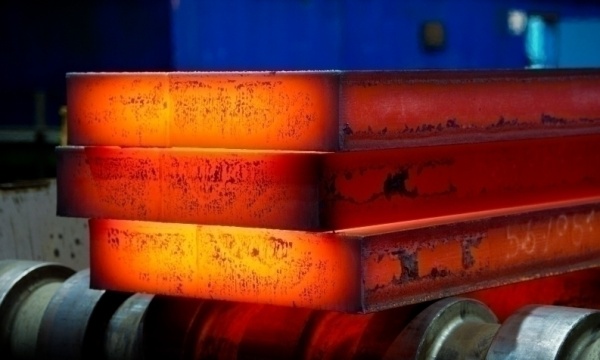 1. Для каких станов используется три основных этапа получения проката?2. На каких станах отсутствуют нагревательные печи?3. Почему используются разные способы охлаждения металла?Ход урока      1   Вступительное слово преподавателяМы  с вами  по дисциплине  «Основы металлургического производства»изучили доменное производство, сталеплавильное производство и  перешли к  изучению прокатного   производства. На последнем занятии изучили, что называется прокатным станом и перечислили используемое оборудование прокатных станов.  Сегодня на уроке вы должны прослушать сообщения и презентации студентов по теме «Характеристика основных этапов прокатного производства», по мере выступления студентов с презентациями , все студенты слушает и конспектирует основные понятия выступающих.Цель: изучить назначение трех  этапов и используемое оборудование, так как эта тема  пригодится  в  дальнейшем при изучении  специальных дисциплинвопросы на который студенты должны ответить в конце урока:1. Для каких станов используется три основных этапа получения проката?2. На каких станах отсутствуют нагревательные печи?3. Почему используются разные способы охлаждения металла?2 Проводится  подготовительный тест  к новой теме, в качестве повторения.Задание № 1.  Указать классификацию станов по расположению рабочих клетей 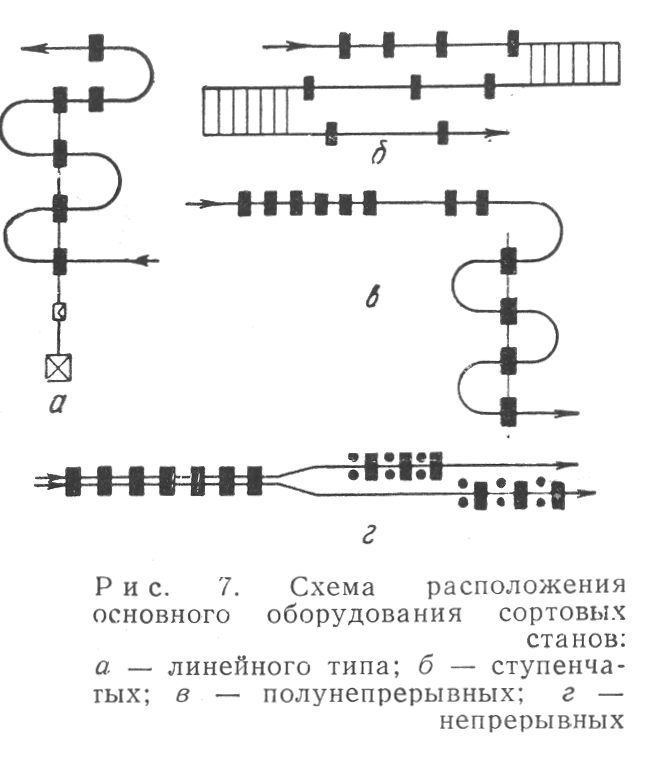 А)__________________________________________ Б)___________________________________________В) ___________________________________________Г) ____________________________________________Непрерывный стан ;    Линейный стан;   полунепрерывный; последовательный Задание № 2.  Выделить правильные ответы 1.  указать название   двухвалкового прокатного стана: 1.Кварто   2.  Трио     3.Одноклктьевой   4. Дуо 2.   указать  назначение сортовых станов:1.  Для прокатки  арматуры   2.  Для прокатки слитков   3.  Для прокатки  НЛЗ ; 4.  Для прокатки листов.    3.  выделить нагревательное устройство постоянного действия: 1.  Методические печи:    2. Нагревательные колодцы ; 3. дуговые печи;   4. Кислородный конвертер4.  Объяснить что обозначает: стан 23001. Диаметр валков;   2. Длина бочки валка;  3.Окружная скорость валков; 4. Длина стана5.  Главная линия стана это:        1.  линия установки основного оборудования        2.  линия оси прокатки       3.  линия установки оборудования стана        4.  линия рольгангов6. к основному оборудованию прокатного стана относятся:1. Ножницы;      2. Электропривод;      3. Рольганг  7.  выделить  операцию отделки  проката это 1. Нагрев    2. Термообработка        3. Деформация.8.  Назначение нагрева металла перед прокаткой  1. Для придание пластичности металлу;   2. Для придания прочности металлу;3. Для придания металлу хороших физических свойств,        3 Сообщается план теоретической части урока.План:1. Перечисление  трех этапов прокатного производства2. Характеристика подготовки металла к прокатке.3. Характеристика  этапа прокатки .  4. Характеристика  отделки и складирования.4 Выступление студентов с презентациями     (Приложение 1).Студены выступают по плану: Слайд 1- Подготовка металла к прокатке – выступающий Абдрашитов Равиль Слайд 2 Нагрев металла перед прокаткой – выступающий Слайд 3 Прокатка и отделка металла – выступающий Прокопенко НикитаСлайд 4 Термическая обработка металла – выступающий Жуков РоманСлайд 5 Охлаждение  и складирование – выступающий Чернов Павел 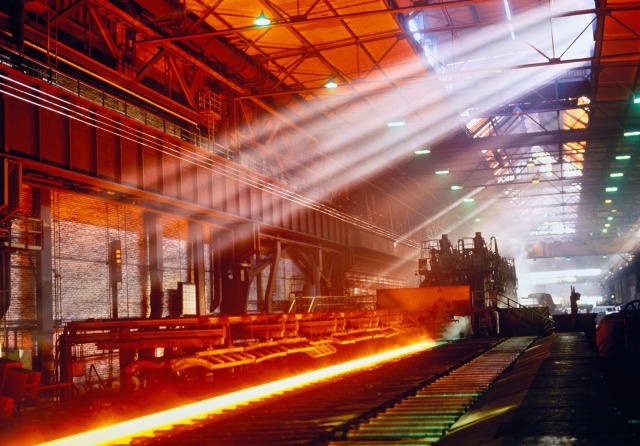 Практическая часть Составить конспект  выступлений по плану:- назначение этапа технологического процесса;-  используемое оборудование.- Ответить на вопросы 1. Для каких станов используется три основных этапа получения проката?2. На каких станах отсутствуют нагревательные печи?3. Почему используются разные способы охлаждения металла? Подведение итогов: - анализ тестирования (самооценка);- анализ полученных знаний     - выставление оценок;     - домашнее задание: Бахтинов, В.Б. Технология прокатного производстваСтр.105-145Обеспечение учебного занятияСписок использованных источников1.	http://is.gouchut.ru/course/view.php?id=934 – электронный курс МДК 03.02 «Технологические процессы обработки металлов давлением» в системе ProColledge ГБПОУ ЮУМК.2.	Бахтинов, В.Б. Технология прокатного производства. Учебник для техникумов / В.Б. Бахтинов. – М.: Металлургия, 1983. – 488 с.3.	Грудев А.П., Машкин Л.Ф., Ханин М.М. Технология прокатного производства. М.: Металлургия, 1994. – 656 с.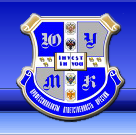 Министерство образования и науки Челябинской области       государственное бюджетное профессиональное                  образовательное учреждение«Южно-Уральский многопрофильный колледж»Название этапа урока (время)Деятельность преподавателяДеятельность обучающихсяМетодическое обеспечениеОрганизационный момент (3 мин.)Преподаватель здоровается, отмечает отсутствующих, озвучивает тему и цель.Приветствуют преподавателя стоя, староста называет отсутствующих.Название темы на интерактивной доске (экране).Проверка усвоения домашнего задания (10 мин.)Проводит подготовительный тест  к новой теме.Студенты отвечают на поставленные вопросы теста.Опорные вопросы на интерактивной доске (экране).Теоретическая часть(25-30 мин.)Объясняется теоретический материал занятия. Ставит проблему:    Характерные особенности прокатных станов и их отличия.Отвечают, чем обусловлены разные конструкции станов и их различия.Методическая разработка урокаПрактическая часть (25 мин.)Воспроизводится видеоматериал.Анализируют видеоматериал, обсуждают общие схемы производства, находят отличия и общие моменты, строят схемы в тетради.Методическая разработка урока, конспектРефлексия (5-7 мин.)Просит высказать мнение, выразить впечатление о проведенном занятии, в чем результативность и актуальность приобретенных навыков для современного студента.Высказывают свое мнение о занятии, отвечают на вопросы, обсуждают проблему вместе с преподавателем.ОК 1.Понимают сущность и социальную значимость своей будущей профессии, проявляют к ней устойчивый интересОК 6.Умеют работать в команде, эффективно общаться с товарищами и преподавателем.ПК 3.2.Осуществлять технологические процессы в плановом и аварийном режимах.ОК 2.Организовывать собственную деятельность, выбирать типовые методы и способы выполнения профессиональных задач, оценивать их эффективность и качество.ОК 3.Решать проблемы, оценивать риски и принимать решения в нестандартных ситуациях.ОК 4.Осуществлять поиск, анализ и оценку информации, необходимой для постановки и решения профессиональных задач, профессионального и личностного развития.Вид планируемых компетенцийПланируемые действия для достижения  компетенцийПланируемый уровень достижения результатов обученияОК 1.Понимать сущность и социальную значимость своей будущей профессии, проявлять к ней устойчивый интерес.1) оценивают свое отношение к сущности и социальной значимости своей будущей профессии2 уровень — обучающиеся высказывают свою точку зренияОК 2. Организовывать собственную деятельность, исходя из цели и способов ее достижения, определенных руководителем.1) самостоятельно преобразуют практическую задачу в познавательную, формулируют вопросы2 уровень — самостоятельное действие обучающихся на основе усвоенного алгоритма действийОК 2. Организовывать собственную деятельность, исходя из цели и способов ее достижения, определенных руководителем.2) планируют собственную деятельность, определяют средства для ее осуществления3 уровень — самостоятельное действие обучающихся на основе имеющихся знаний о методах исследованияОК 3. Решать проблемы, оценивать риски и принимать решения в нестандартных ситуациях.1) решение нестандартных профессиональных задач сравнивая технологические  3 уровень — самостоятельное решение проблемных задач в области профессиональной деятельностиОК 4. Осуществлять поиск информации, необходимой для эффективного выполнения профессиональных задач.1) сбор и выделение существенной информации из различных информационных источников основываясь на ТИ ПАО «ЧМК».2 уровень — совместные (групповые), выполняемые под руководством преподавателя действия обучающихся.ОК 4. Осуществлять поиск информации, необходимой для эффективного выполнения профессиональных задач.2) анализируя и оценивая факты, определяют технологические этапы  горячей прокатки слитков и заготовок.3 уровень — реконструкция (преобразование) информацииОК 6. Работать в команде, эффективно общаться с коллегами, руководством, клиентами.1) планируют совместную деятельность, делятся информацией друг с другом, объясняют сложные моменты.2 уровень — совместные (групповые) выполняемые под руководством преподавателя действия обучающихсяПК 3.2. Осуществлять технологические процессы в плановом и аварийном режимах.1) решение стандартных профессиональных задач.3 уровень — самостоятельное решение проблемных задач в области профессиональной деятельностиЭтап урока, время этапаЗадачи этапаМетоды, приемы обученияФормы учебного взаимо-действияДеятельность преподавателяДеятельность обучающихсяФормируемые компетенцииОрг. моментФронталь-ная, индивиду-альная1. Приветствие обучающихся, выявление отсутствующих.2. Организация внимания.3. Проверяет готовность обучающихся к уроку.1. Слушают, отвечают на тесты.ОК 1.Понимать сущность и социальную значимость своей будущей профессии, проявлять к ней устойчивый интерес.Мотивацион-но-целевой этап• вызвать эмоциональный настрой и познавательный интерес к теме;• организовать  самостоятельное  формулирование вопросов и постановку целиСоздание проблем-ной ситуации сомненияФронталь-ная, индивиду-альная1. Постановка целиПредлагает обучающимся вспомнить ранее изученные сведения о прокатном производстве.2. Создание проблемной ситуации сомнения.3. Предлагает задать вопросы, возникшие в связи с данной информацией, обращает внимание обучающихся на расхождения во мнениях.4. Предлагает сформулировать цель, возникшие после обмена мнениями.1. Воспроизводят в письменной форме известные сведения.2. Обдумывают информацию.3. Формулируют и записывают вопросы. Высказывают предположения о технологических процессах.Обнаруживают расхождения во мнениях и осознают неполноту своих знаний.4. Формулируют вопросы, на которые необходимо найти ответы, чтобы разрешить возникшие сомнения (цель).ОК 1.Понимать сущность и социальную значимость своей будущей профессии, проявлять к ней устойчивый интерес.ОК 2. Организовывать собственную деятельность, исходя из цели и способов ее достижения, определенных руководителем.Ориентиро-вочный этап•  организовать  самостоятельное планирование и выбор методов исследованияБеседаГрупповая, фронталь-наяЗадает вопрос о способах получения новых знаний, необходимых для ответа на возникшие вопросы.Называют известные им технологии производства проката и определяют последовательность технологических действий.ОК 2. Организовывать собственную деятельность, исходя из цели и способов ее достижения, определенных руководителем.ОК 4. Осуществлять поиск информации, необходимой для эффективного выполнения профессиональных задач.Поисково-исследова-тельский этап• организовать поиск решения проблемыИсследо-вание (сбор и анализ фактов, обобще-ние данных, формули-рование выводов)Фронталь-ная, индивидуальная1. Выдает тесты для ознакомления, координирует действия обучающихся.2. Организует самостоятельное изучение с целью поиска ответа Самопроверка (ответы на слайде)4. Предлагает составить опорный конспект по новому материалу.5. Задает вопросы обобщающего характера1. Читают новый материал.2. Слушают презентации сокурсников.3. Читают текст, выделяют в нем необходимую информацию, делают выводы4. Отвечают на вопросы преподавателя, слушают ответы товарищей5. Слушают, составляют опорный конспект.ОК 2. Организовывать собственную деятельность, исходя из цели и способов ее достижения, определенных руководителем.ОК 4. Осуществлять поиск информации, необходимой для эффективного выполнения профессиональных задач.ПК 3.2. Осуществлять технологические процессы в плановом и аварийном режимах..Практический этап• обеспечить применение полученных знаний для объяснения новых фактов, доказательства своей точки зрения Итог занятияГрупповая, фронталь-ная1. Дает задание на составление опорного конспекта, организует обсуждение результатов ее выполнения.2. Демонстрирует видеоматериалы на проектореИ задает вопрос 3 выставляет оценки1. Обсуждают задание выделяют основные моменты и конспектируют,  формулируют ответ.2. Выступление студентов: Адрашидов, Чернов,Прокопенко,Жуков  4. обсуждение презентаций с оцениванием.ПК 3.2. Осуществлять технологические процессы в плановом и аварийном режимах.ОК 2. Организовывать собственную деятельность, исходя из цели и способов ее достижения, определенных руководителем.ОК 3. Решать проблемы, оценивать риски и принимать решения в нестандартных ситуациях.ОК 6. Работать в команде, эффективно общаться с коллегами, руководством, клиентами.Рефлексивно-оценочный этап• осмысление процесса и результата деятельностиБеседа, создание ситуации успехаИндиви-дуальная, групповая, фронталь-ная1. Что показалось вам сегодня трудным?2. Какую пользу вы извлекли из этого занятия?3. что узнали нового?1. Оценивают степень достижения цели внутри малой группы, определяют круг новых вопросов (самооценка).2. Проверяют работы, озвучивают результаты оценивания, слушают друг друга (взаимооценка).3. Записывают домашнее заданиеОК 2. Организовывать собственную деятельность, исходя из цели и способов ее достижения, определенных руководителем.ОК 6. Работать в команде, эффективно общаться с коллегами, руководством, клиентами.Домашнее задание.[2] стр.105-140срАппаратное обеспечениеПерсональный компьютер, мультимедийное оборудование, интерактивная доска.Программное обеспечениеОС Windows, ППП Microsoft office 2007, Windows Media Player.Учебно-методическое обеспечениеРабочая программа, презентация к учебному занятию, методическая разработка урока.Видеоматериалы:1- презентации урока;  2 – презентации студентов Список рекомендованных источников3 наименования.